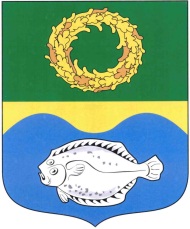 ОКРУЖНОЙ СОВЕТ ДЕПУТАТОВМУНИЦИПАЛЬНОГО ОБРАЗОВАНИЯ«ЗЕЛЕНОГРАДСКИЙ ГОРОДСКОЙ ОКРУГ»КАЛИНИНГРАДСКОЙ ОБЛАСТИ(второго созыва)РЕШЕНИЕ от 21 декабря 2020 года                                                                     № 52 ЗеленоградскОб утверждении плана работы окружного Совета депутатов Зеленоградского городского округа на 2021 годЗаслушав и обсудив информацию заместителя председателя окружного Совета депутатов муниципального образования «Зеленоградский городской округ» Васильева А.Н. о плане работы окружного Совета депутатов Зеленоградского городского округа на 2021 год, окружной Совет депутатов Зеленоградского городского округаРЕШИЛ:1. Утвердить план работы окружного Совета депутатов Зеленоградского городского округа на 2021 год согласно приложению.       2. Опубликовать решение в газете «Волна» и разместить на официальном сайте органов местного самоуправления Зеленоградского городского округа.  Глава Зеленоградского городского округа                                                   С.В. КулаковПриложение к решениюокружного Совета депутатовЗеленоградского городского округаот 21 декабря 2020 года № 52ПЛАНработы окружного Совета депутатов Зеленоградского городского округа на 2021 годДатаНаименованиемероприятийИсполнитель2-3-я декада каждого месяцаПодготовка к проведению заседаний окружного Совета депутатовПредседатели постоянных комиссий1-2-я декада каждого месяцаПодготовка и проведение заседаний комиссииПредседатели постоянных комиссийежеквартальноУчастие в заседаниях и мероприятиях Секции председателей Советов депутатов Ассоциации МО Калининградской области Кулаков С.В.По отдельному плануУчастие в заседаниях и мероприятиях Думы Калининградской областиКулаков С.В.По отдельному графикуПрием гражданДепутаты окружного Совета17.02.2021 годаЗаседание окружного Совета депутатовКулаков С.В.Ростовцев В.Г.21.04.2021 годаЗаседание окружного Совета депутатовКулаков С.В.Ростовцев В.Г.23.06.2021 годаЗаседание окружного Совета депутатовКулаков С.В.Ростовцев В.Г.18.08.2021 годаЗаседание окружного Совета депутатовКулаков С.В.Ростовцев В.Г.20.10.2021 годаЗаседание окружного Совета депутатовКулаков С.В.Ростовцев В.Г.15.12.2021 годаЗаседание окружного Совета депутатовКулаков С.В.Ростовцев В.Г.ФевральУчастие в мероприятиях, посвященных празднику День защитника Отечества.Депутаты окружного СоветаМартУчастие в мероприятиях, посвященных празднику Международный женский день.Депутаты окружного СоветаАпрельОрганизация и принятие участия в субботниках, проводимых на территории муниципального образованияДепутаты окружного СоветаМайУчастие в мероприятиях, посвященных празднику Весны и ТрудаДепутаты окружного СоветаМайУчастие в мероприятиях, посвященныхДню ПобедыДепутаты окружного СоветаИюньУчастие в мероприятиях, посвященных Дню защиты детейДепутаты окружного СоветаИюньУчастие в мероприятиях, посвященных Дню РоссииДепутаты окружного СоветаИюньУчастие в мероприятиях, посвященных Дню Памяти и скорбиДепутаты окружного СоветаАвгуст-сентябрьУчастие в подготовке и проведению празднования Дня городаДепутаты окружного СоветаСентябрьУчастие в мероприятиях, посвященных Дню знанийДепутаты окружного СоветаНоябрьУчастие в мероприятиях, посвященных Дню народного единстваДепутаты окружного СоветаНоябрьУчастие в мероприятиях,посвященных Дню материДепутаты окружного СоветаДекабрьУчастие в мероприятиях,посвященных подготовке и празднованию Нового годаДепутаты окружного Совета